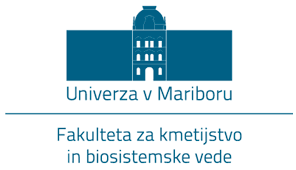 TERMINSKI PLAN REDNIH SEJ KOMISIJE ZA OCENJEVANJE KAKOVOSTI FKBV 2023/2024ODDAJA GRADIVA NOVEMBERpetek 10.11.2023                                                                                                               03.11.2023DECEMBERponedeljek 18.12.2023                                                                                                      10.12.2023FEBRUARtorek 06.02.2024                                                                                                                01.02.2024MAREC11.03.2024                                                                                                                           04.03.2024APRIL15.04.2024                                                                                                                           08.04.2024JUNIJ17.06.2024                                                                                                                           10.06.2024